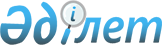 Мойынқұм ауданы бойынша табысы аз отбасыларына (азаматтарға) тұрғын үй көмегін көрсету Қағидасын бекіту туралы
					
			Күшін жойған
			
			
		
					Жамбыл облысы Мойынқұм аудандық мәслихатының 2013 жылғы 28 мамырдағы № 13-7 шешімі. Жамбыл облысының Әділет департаментінде 2013 жылғы 18 маусымда № 1959 болып тіркелді. Күші жойылды - Жамбыл облысы Мойынқұм ауданы мәслихатының 2014 жылғы 22 қаңтардағы № 22-2 шешімімен       Ескерту. Күші жойылды - Жамбыл облысы Мойынқұм ауданы мәслихатының 22.01.2014 № 22-2 шешімімен.      РҚАО-ның ескертпесі.

      Құжаттың мәтінінде түпнұсқаның пунктуациясы мен орфографиясы сақталған.

      «Тұрғын үй қатынастары туралы» Қазақстан Республикасының 1997 жылғы 16 сәуiрдегi Заңының 97-бабының 2 тармағына сәйкес аудандық мәслихат ШЕШІМ ЕТТІ:



      1. Қоса беріліп отырған Мойынқұм ауданы бойынша табысы аз отбасыларына (азаматтарға) тұрғын үй көмегін көрсету Қағидасы бекітілсін.



      2. Осы шешімнің орындалуын бақылау аудандық мәслихаттың аумақтың әлеуметтік дамуы, білім, мәдениет, тілдерді дамыту, халықтың денсаулығын сақтау, адам құқықтарын қорғау, мүгедектерді қорғау, жастар, отбасы және әйелдер ісі жөніндегі тұрақты комиссиясының төрайымы Асатова Ғалия Уашқызына жүктелсін.



      3. Осы шешім әділет органдарында мемлекеттік тіркелген күннен бастап күшіне енеді және алғаш ресми жарияланғаннан кейін күнтізбелік он күн өткен соң қолданысқа енгізіледі.

      

      Аудандық мәслихаттың                       Аудандық мәслихат

      сессиясының төрағасы                       хатшысы

      Б. Исабеков                                Ш. Исабеков

Мойынқұм аудандық мәслихатының

2013 жылғы 28 мамырдағы

№ 13-7 шешiмiмен бекiтiлген 

Меркі ауданы бойынша табысы аз отбасыларына (азаматтарға)

тұрғын үй көмегiн көрсету Қағидалары 

1. Жалпы ережелер

      1. Осы Мойынқұм ауданы бойынша табысы аз отбасыларына (азаматтарға) тұрғын үй көмегiн көрсету Қағидалары (әрi қарай - Қағида) «Тұрғын үй қатынастары туралы» Қазақстан Республикасы 1997 жылғы 16 сәуiрдегi Заңының 97 бабының 2 тармағына сәйкес әзiрленген.



      2. Осы Қағидаларда келесi негiзгi ұғымдар пайдаланылады:

      коммуналдық қызметтер – тұрғын үйде (тұрғын ғимаратта) көрсетiлетiн және сумен жабдықтауды, кәрiздi, электрмен жабдықтауды, жылумен жабдықтауды, қоқысты әкету қызметiн көрсетудi қамтитын қызметтер;

      қызмет көрсетушi – коммуналдық қызметтердi көрсетумен айналысатын заңды немесе жеке тұлға;

      өтiнiш иесi (жеке тұлға) – жеке өзiнiң немесе отбасының атынан тұрғын үй көмегiн тағайындауға өтiнiш берген тұлға;

      уәкiлеттi орган – «Мойынқұм ауданы әкiмдiгiнiң жұмыспен қамту және әлеуметтiк бағдарламалар бөлiмi» коммуналдық мемлекеттiк мекемесi.



      3. Тұрғын үй көмегi жергiлiктi бюджет қаражаты есебiнен Мойынқұм ауданында тұрақты тұратын аз қамтылған отбасыларға (азаматтарға):



      1) жекешелендiрiлген тұрғын үй-жайларда (пәтерлерде) тұратын немесе мемлекеттiк тұрғын үй қорындағы тұрғын үй-жайларды (пәтерлердi) жалдаушылар (қосымша жалдаушылар) болып табылатын отбасыларға (азаматтарға) тұрғын үйдi (тұрғын ғимаратты) күтiп-ұстауға жұмсалатын шығыстарға;



      2) тұрғын үйдiң меншiк иелерi немесе жалдаушылары (қосымша жалдаушылар) болып табылатын отбасыларға (азаматтарға) коммуналдық қызметтердi және телекоммуникация желiсiне қосылған телефонға абоненттiк төлемақының өсуi бөлiгiнде байланыс қызметтерiн тұтынуына;



      3) жергiлiктi атқарушы орган жеке тұрғын үй қорынан жалға алған тұрғын үй-жайды пайдаланғаны үшiн жалға алу төлемақысын төлеуге;



      4) жекешелендiрiлген үй-жайларда (пәтерлерде), жеке тұрғын үйде тұрып жатқандарға тәулiк уақыты бойынша электр энергиясының шығынын саралап есепке алатын және бақылайтын, дәлдiк сыныбы 1-ден төмен емес электр энергиясын бiр фазалық есептеуiштiң құнын төлеуге берiледi.

      Аз қамтылған отбасылардың (азаматтардың) тұрғын үй көмегiн есептеуге қабылданатын шығыстары жоғарыда көрсетiлген бағыттардың әрқайсысы бойынша шығыстардың сомасы ретiнде айқындалады.



      4. Мойынқұм ауданында тұрақты тұратын адамдарға тұрғын үйдi (тұрғын ғимаратты) күтiп-ұстауға арналған ай сайынғы және нысаналы жарналардың мөлшерiн айқындайтын сметаға сәйкес, тұрғын үйдi (тұрғын ғимаратты) күтiп-ұстауға арналған коммуналдық қызметтер көрсету ақысын төлеу, сондай-ақ жекешелендiрiлген тұрғын үй-жайларында (пәтерлерде), жеке тұрғын үйде пайдалануда тұрған дәлдiк сыныбы 2,5 электр энергиясын бiр фазалық есептеуiштiң орнына орнатылатын тәулiк уақыты бойынша электр энергиясының шығынын саралап есепке алатын және бақылайтын, дәлдiк сыныбы 1-ден төмен емес электр энергиясын бiр фазалық есептеуiштiң құнын төлеуге, жеткiзушiлер ұсынған шоттар бойынша тұрғын үй көмегi бюджет қаражаты есебiнен көрсетiледі.

      Тұрғын үй көмегi телекоммуникация желiсiне қосылған телефон үшiн абоненттiк төлемақының, жеке тұрғын үй қорынан жергiлiктi атқарушы орган жалдаған тұрғын үй-жайды пайдаланғаны үшiн жалға алу ақысының ұлғаюы бөлiгiнде тұрғын үйдi (тұрғын ғимаратты) күтiп-ұстауға арналған шығыстарға, жекешелендiрiлген үй-жайларда (пәтерлерде), жеке тұрғын үйде тұрып жатқандарға тәулiк уақыты бойынша электр энергиясының шығынын саралап есепке алатын және бақылайтын, дәлдiк сыныбы 1-ден төмен емес электр энергиясын бiр фазалық есептеуiштiң құнын төлеуге тұрғын үй көмегiн көрсету жөнiндегi шаралар қолданылатын, коммуналдық қызметтер мен байланыс қызметтерiн тұтынуға нормалар шегiнде ақы төлеу сомасы мен отбасының (азаматтардың) осы мақсаттарға жұмсаған, шығыстарының шектi жол берiлетiн деңгейiнiң арасындағы айырма ретiнде айқындалады.

      Отбасының шектi ұйғарынды шығындардың үлесi отбасының жиынтық табысының 5 пайыз мөлшерiнде белгiленедi.



      5. Тұрғын үй көмегін көрсетуге өтініш қабылдау ағымдағы тоқсанның ішінде жүргізіледі және тоқсанға толығымен тағайындалады.



      6. Жеке меншiгiнде бiреуден артық тұрғын жайы (үйi, пәтерi) бар немесе тұрғын үй-жайларын жалға тапсыратын табысы аз отбасыларына (азаматтарға) тұрғын үй көмегi тағайындалмайды. 

2. Тұрғын үй көмегiн көрсетудiң тәртiбi мен мөлшерi

      7. Тұрғын үй көмегiн тағайындау үшiн азамат (отбасы) уәкiлеттi органға өтiнiш бередi және «Тұрғын үй көмегiн көрсету ережесiн бекiту туралы» Қазақстан Республикасы Үкiметiнiң 2009 жылғы 30  желтоқсандағы № 2314 Қаулысымен бекiтiлген Тұрғын үй көмегiн көрсету ережелерiнде көрсетiлген құжаттарды ұсынады.

      Тұрғын үй көмегiн тағайындау үшiн қажеттi құжаттар салыстыру үшiн көшiрме және түпнұсқада ұсынылады, одан кейiн құжаттардың түпнұсқалары өтiнiш берушiге қайтарылады.



      8. Тұрғын үй көмегiнiң мөлшерi тұрғын үйдi (тұрғын ғимаратты) күтiп-ұстауға арналған шығыстар төлемiн, коммуналдық қызметтердi және телекоммуникацияның желiсiне қосылған телефонға абоненттiк ақының өсуi бөлiгiнде байланыс қызметтерiн тұтыну ақысын, жергiлiктi атқарушы орган жеке тұрғын үй қорынан жалға алған тұрғын жайды пайдаланғаны үшiн жалға алу ақысын және жекешелендiрiлген үй-жайларда (пәтерлерде), жеке тұрғын үйде тұрып жатқандарға тәулiк уақыты бойынша электр энергиясының шығынын саралап есепке алатын және бақылайтын, дәлдiк сыныбы 1-ден төмен емес электр энергиясын бiр фазалық есептеуiштiң құнын төлеуге кеткен нақты шығындардың сомасынан аса алмайды.



      9. Тұрғын үй көмегiн алушылар он күн iшiнде қандай да болсын тұрғын үй меншiгi нысандарының, отбасы құрамының, жиынтық табысының өзгергендерi туралы және тұрғын үй көмегi мөлшерiне әсер ететiн басқа да факторлар туралы, сондай-ақ, тұрғын үй көмегiн дұрыс емес есептеген жағдайда уәкiлеттi органға хабарлайды.



      10. Тұрғын үй көмегiнiң заңсыз алынған сомалары алушымен ерiктi түрде, ал бас тартқан жағдайда – сот тәртiбiмен қайтарылуға жатады.



      11. Тұрғын үй көмегiн тағайындау кезiнде келесi өтемақы шараларымен қамтамасыз етiлетiн тұрғын үй алаңының және коммуналдық қызметтердi тұтынудың нормалары ескерiледi:



      1) өтемақы шараларымен қамтамасыз етiлетiн тұрғын үй алаңының нормалары:

      жеке басты азаматтар үшiн – 30 шаршы метр, бiрақ нақты алып жатқан алаңынан артық емес;

      екi және одан да көп адамды отбасына – отбасының әр мүшесiне 18 шаршы метр, бiрақ нақты алып жатқан алаңынан артық емес;



      2) электр қуатын тұтыну нормалары ( айына):

      бiрден екi адамға дейiнгi отбасына – отбасының әрбiр мүшесiне 80 киловатт;

      үш және одан да көп мүшелi отбасына – 400 киловатт.

      Коммуналдық қызмет тұтыну нормалары табиғи монополияларды (монополисттiк қызметтi) реттеу бойынша аумақтық уәкiлеттi орган қолданатын, көрсетiлетiн қызметтерге тарифтердi (бағаларды) бекiткен кездегi коммуналдық қызметтердi босату нормаларына баламалы. 

3. Тұрғын үй көмегiн төлеу тәртiбi

      12. Тұрғын үйдi (тұрғын ғимаратты) күтiп-ұстауға арналған шығыстар төлемiн, коммуналдық қызметтердi және телекоммуникацияның желiсiне қосылған телефонға абоненттiк ақының өсуi бөлiгiнде байланыс қызметтерiн тұтыну ақысын, жергiлiктi атқарушы орган жеке тұрғын үй қорынан жалға алған тұрғын жайды пайдаланғаны үшiн жалға алу ақысын және жекешелендiрiлген үй-жайларда (пәтерлерде), жеке тұрғын үйде тұрып жатқандарға тәулiк уақыты бойынша электр энергиясының шығынын саралап есепке алатын және бақылайтын, дәлдiк сыныбы 1-ден төмен емес электр энергиясын бiр фазалық есептеуiштiң құнын төлеуге шығындарды өтеу өтемақы соммалары уәкiлеттi органмен екiншi деңгейдегi банктер арқылы, алушылардың өтiнiштерi бойынша тиiстi қызмет көрсетушiлердiң есеп шотына, ал телефон үшiн абоненттiк ақы тарифтерiнiң арттырылу өтемақысын абоненттердiң жеке есеп шотына аударылуы мүмкiн. 

4. Қорытынды ережелер

      13. Осы Қағидалармен реттелмеген қатынастар Қазақстан Республикасының қолданыстағы заңнамасына сәйкес реттеледi.
					© 2012. Қазақстан Республикасы Әділет министрлігінің «Қазақстан Республикасының Заңнама және құқықтық ақпарат институты» ШЖҚ РМК
				